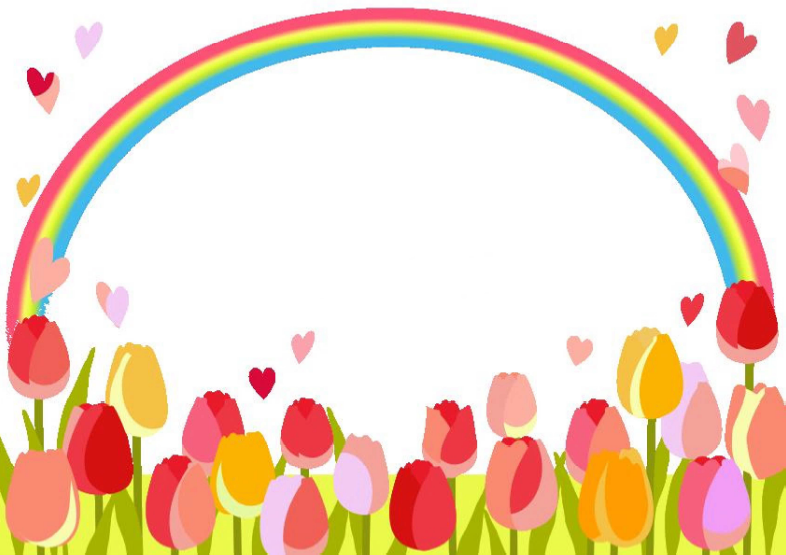 お名前（職員宛ての場合）　　　　　　　　　　　　　　　　　　　　　お名前（匿名でも可能）施設・事業所名　　　　　　　　　　　　　　　　　　　　　　　　　　　　　ご住所施設・事業所の住所　　　　　　　　　　　　　　　　　　　　　　　　　　電話番号施設の・事業所の電話番号　　　　　　　　　　　　　　　　　　　　掲載を希望しない　　　　　　　　　　　　　　　　　　　　　　　　　　　　　　　　　　　　　応募されたメッセージはホームページや　　　　　　　　　　　　　　　　　　　　　　　　　　　　　　　　　　冊子に掲載する場合があります。贈った　　　　　　　　　　　　　　　　　　　　　　　　　　　　　　　　　　方のお名前・ご住所は掲載いたしません。　　　　　　　　　　　　　　　　　　　　　　　　　　　　　　　　　　　　　　　　　　　　　　　　　　　　　　　　　　　　　　　応募用紙